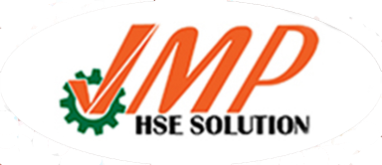 BIODATA PESERTABIODATA PESERTABIODATA PESERTANAMA PESERTA:JENIS KELAMIN :TEMPAT  & TANGGAL LAHIR:PENDIDIKAN TERAKHIR:E-MAIL AKTIF:NO.HANDPHONE / WHATSAPP:ALAMAT PENGIRIMANSERTIFIKAT: INFORMASI PERUSAHAAN PESERTA  INFORMASI PERUSAHAAN PESERTA  INFORMASI PERUSAHAAN PESERTA NAMA PERUSAHAAN:ALAMAT PERUSAHAAN:NAMA MANAJER HRD/HSE*:NO. HANDPHONE  NAMA MANAJER HRD/HSE*:NPWP :*LINGKARI YANG ANDA PILIH